СОВЕТ ПО ЭКОУСТОЙЧИВОЙ АРХИТЕКТУРЕ САР и НП СПЗС ОТЧЕТ О РАБОТЕ 2012 - 2016Основные виды деятельности: Объединение всех заинтересованных сторон на основе междисциплинарного подхода; Информирование через мероприятия и публикации профессионального сообщества, властей, бизнеса и населения об экоустойчивой архитектуре и "зеленом" строительстве;Регулирование посредством разработки и внедрения системы добровольной сертификации (CДC) "Оценка экоустойчивости среды жизнедеятельности САР-СПЗС" и внесения предложений в изменение законодательства и нормативной базы в области "зеленого" строительства и экоустойчивой архитектуры;Обучение представителей профессионального сообщества, бизнеса и всех желающих по российской и международным  системам сертификации экоустойчивых зданий и территорий (три уровня).Председатель Совета САР                  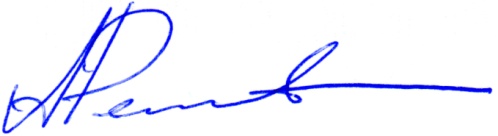 по экоустойчивой архитектуре							А.Н.РемизовI     ОБЪЕДИНЕНИЕI     ОБЪЕДИНЕНИЕI     ОБЪЕДИНЕНИЕI     ОБЪЕДИНЕНИЕВид деятельностиКоличествоНазвание мероприятий, местоположениеЧЛЕНЫ (в т.ч. коллективные)400Все Федеральные округа РФОБЩИЕ СОБРАНИЯ НП СПЗС6Гранатный пер. д. 12ПРАВЛЕНИЕ НП CПЗC СОВМЕСТНО С СОВЕТОМ САР36Гранатный пер. д. 12РЕГИОНАЛЬНЫЕ ОТДЕЛЕНИЯ3ЮФО, СЗФО, ЦФО.СОГЛАШЕНИЯ О СОТРУДНИЧЕСТВЕ7DGNB, UIA, KDAI, ГУД, НБЭСР, НАЭВИ, РГР, РОСНАНО.СОУЧРЕДИТЕЛИ И УЧАСТИЕ	Соучредители и члены бюро" Координационного Совета в области зеленого строительства".Эксперты рабочей группы правительства Москвы по разработке экостратегии до 2030г.Участие в работе  "Экспертного совета по энерго- ресурсосберегающим и экологически безопасным (зеленым) технологиям и процессам" при Комитете по науке и наукоемким технологиям Государственной думы ФС РФ.II     ИНФОРМИРОВАНИЕII     ИНФОРМИРОВАНИЕII     ИНФОРМИРОВАНИЕII     ИНФОРМИРОВАНИЕВид деятельностиКоличествоНазвание мероприятий, местоположениеМЕРОПРИЯТИЯ (всего 150)МЕРОПРИЯТИЯ (всего 150)МЕРОПРИЯТИЯ (всего 150)Международные конференции (участие с докладом)12МАРХИ "УСТОЙЧИВАЯ АРХИТЕКТУРА"2011, Токио ВСЕМИРНЫЙ КОНГРЕСС МСА 2011, Германия CONSENSE 2011 - 13 (DGNB), Италия "SAIE 2013", Сочи "ЗЕЛЕНОЕ СТРОИТЕЛЬСТВО" 2014Германия "ЭНЕРГОЭФФЕКТИВНОСТЬ" 2015Греция, САЛОНИКИ  "TED - 2015", ПОСОЛЬСТВА: Великобритании 2011, Германии 2013, Австрии 2013, Фестивали (участие с докладом)23ЗОДЧЕСТВО 2011 - 2016, АРХ-МОСКВА 2012 - 2015,МОСБИЛД 2012 - 2016, БИЛДЕКС 2014 - 2015, ЗЕЛЕНЫЙ ПРОЕКТ 2010 - 2015, ОТКРЫТЫЕ ИННОВАЦИИ 2013 - 2015 .Конференции (НП СПЗС)5ЭКОУСТОЙЧИВАЯ ПОЗИЦИЯ 2010 - 2015Круглые столы	 (НП СПЗС)20Рекомендации для законодательства и нормативной базы 2012 - 2016Конкурс (НП СПЗС)5ЭКОУСТОЙЧИВАЯ АРХИТЕКТУРА  2011 - 2016.Национальная премия	2"АРХИУСТОЙЧИВОСТЬ" 2015, 2016.Жюри (участие)21СЕН-ГОБЕН 2013 - 2016, РОКВУЛ 2013 - 2014, АКТИВНЫЙ ДОМ 2012,ДЕРЕВО В АРХИТЕКТУРЕ 2013, АРХИВУД 2014 - 2016, ЭКО-БЕРЕГ 	2011 - 2013, ЗЕЛЕНЫЙ ПРОЕКТ 2010 - 2016География участия15Сочи, Санкт-Петербург, Екатеринбург, Казань, Нижний Новгород, Анапа Штуттгарт, Берлин, Болонья, Нью-Йорк, Токио, Шанхай, Афины, СалоникиОрганизации (сотрудничество)	11Совет Федерации РФ,Государственная Дума РФ,Мэрия Москвы, Правительство Московской области, Общественная палата РФ, РСПП (Российский совет промышленников и предпринимателей).ТПП (Торгово-промышленная палата), Фонд РЖС , Сколково, Сбербанк, AEB,  (Ассоциация Европейского бизнеса)AHK (Торгово-промышленная Росийско-Германская палата)	ПУБЛИКАЦИИПУБЛИКАЦИИПУБЛИКАЦИИНаучные издания7Градостроительство, Жилищное строительствоПрофессиональные  издания40СА, Архитектурный Петербург, УРБАН, Технологии строительства,Строительный эксперт, Качество в строительстве, Образ России,Архитектурные сезоны,Экология и жизнь,Строй Профи,Время инноваций.Телевидение, радио12Канал "Культура", радио России,Интернет постоянноСайт НП СПЗС,  www.rsabc.ru Facebook - Совет по "зеленому" строительству,Живой журнал - Совет по "зеленому" строительству,Интернет издание3"@рхи-устойчивость".III     РЕГУЛИРОВАНИЕIII     РЕГУЛИРОВАНИЕIII     РЕГУЛИРОВАНИЕIII     РЕГУЛИРОВАНИЕВид деятельностиКоличествоНазвание мероприятий, местоположениеДОБРОВОЛЬНАЯ СИСТЕМА СЕРТИФИКАЦИИ САР-СПЗС"ОЦЕНКА ЭКОУСТОЙЧИВОСТИ СРЕДЫ ЖИЗНЕДЕЯТЕЛЬНОСТИ САР-СПЗС"ДОБРОВОЛЬНАЯ СИСТЕМА СЕРТИФИКАЦИИ САР-СПЗС"ОЦЕНКА ЭКОУСТОЙЧИВОСТИ СРЕДЫ ЖИЗНЕДЕЯТЕЛЬНОСТИ САР-СПЗС"ДОБРОВОЛЬНАЯ СИСТЕМА СЕРТИФИКАЦИИ САР-СПЗС"ОЦЕНКА ЭКОУСТОЙЧИВОСТИ СРЕДЫ ЖИЗНЕДЕЯТЕЛЬНОСТИ САР-СПЗС"Регистрация1август 2013 - регистрация в Росстандарте.Структура1Совет системы, Орган по аккредитации, Орган по сертификации, Испытательные лаборатории Учебный центр, Апелляционная комиссия.Применение (предсертификация)150Активный дом 1, энергоэффективный дом класса  А+, Эко-поселок Агой-парк: коттеджи, таунхаусы многоквартирные дома, объекты спорта, здравоохранения, торговли, общественного питания, детские учреждения, объекты РОСНАНО.ЗАКОНОДАТЕЛЬСТВОЗАКОНОДАТЕЛЬСТВОЗАКОНОДАТЕЛЬСТВОПроект Закона1Проект Закона Краснодарского края  "Об экоустойчивой архитектуре" 2014Предложения 1Предложения в дорожную карту "Координационного совета по зеленому строительству"2013Предложения 1Предложения в дорожную карту "Форум 100+" 2015 (Организатор Минстрой РФ)IV     ОБУЧЕНИЕIV     ОБУЧЕНИЕIV     ОБУЧЕНИЕIV     ОБУЧЕНИЕВид деятельностиКоличествоНазвание мероприятий, местоположениеКУРСЫ DGNB	2012 - 2015Всего 6Всего подготовлено 94 специалистаУровень3"Зарегистрированный профессионал"	- 57 специалистов подготовлено.Уровень2"Консультант" - 34 специалиста подготовлено.Уровень1"Аудитор" - 3 специалиста подготовлено.КУРСЫ САР-СПЗС 2015Всего 2Всего подготовлено 15  специалистовУровень1"Консультант" - 12 специалистов подготовлено.Уровень1"Аудитор" -  3 специалиста подготовлено.